Историко-краеведческого  музей  Боевой и Трудовой Славы «Память»Историко-краеведческий музей «Память» муниципального общеобразовательного учреждения Веселовская средняя общеобразовательная школа  №2 основан 15 октября 20 апреля 2014 года. Расположен в  холе на 2 этаже. Общая  площадь музейного помещения:  57.9 м2  Знающий прошлое - втрое сильнее.
Прошлое – зеркало будущих дней.
«В будущее мы входим, оглядываясь на прошлое».
П. Валери Слово «музей» происходит от греческого «museion» и латинского «museum» - «храм». Музей - учреждение, которое занимается сбором, изучением, хранением и показом предметов и документов, характеризующих развитие природы и человеческого общества и представляющих историческую, научную или художественную ценность. Приобщение к культуре следует начинать с самого раннего детства, когда ребенок стоит на пороге открытия окружающего мира. Прошлое не исчезает бесследно, оно пробивается в настоящее, оставляя тысячи свидетельств своего существования в виде памятников материальной и духовной культуры, которые хранят и пропагандируют музеи.Цель: историко-краеведческого музея «Память» — содействие формированию интереса к отечественной истории и уважительного отношения к нравственным ценностям прошлых поколений, развитию коммуникативных компетенций, навыков исследовательской работы учащихся, поддержка творческих способностей детей.Задачи школьного музея:формирование у учащихся гражданско – патриотических качеств;повышение роли школьного музея в патриотическом и нравственном воспитании подрастающего поколения;формирование личностного, эмоционально окрашенного отношения к историческим фактам;воспитание любви и уважения к прошлому своей страны;приобщение обучающихся к изучению истории родного города, школы, истории Великой Отечественной войны 1941-1945;сохранение  традиций образовательного учреждения;воспитание познавательных интересов и способностей;овладение учащимися практическими навыками поисковой, исследовательской деятельности;. пополнение музейных фондов. Музей Боевой и Трудовой славы «Память» работает по двум направлениям: патриотическое и  историко- краеведческое.      Просветительская деятельность школьного музея включена в образовательный и воспитательный процесс школы через  экскурсионную, учебно‐исследовательскую,  поисковую работу актива кружка «Хранители воинской славы» Работаем под девиз «Чтим прошлое, живём настоящим, стремимся в будущее!» 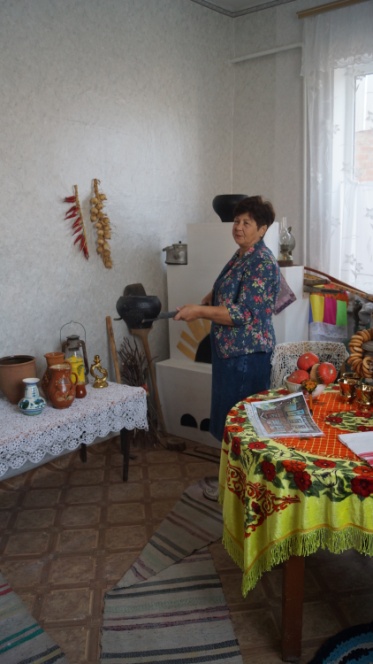  Мы прошлое храним в музее Чтоб Настоящее понять, Чтоб в будущем свои идеи На мелочи не променять Для молодого поколения Следы истории храним, Былое без падений, Свою мечту построить им Ведь в памяти отцов и дедов Хранится времени родник, Святые корни и надежда Пусть освещают жизни миг. Экспозиционный материал рассчитан на широкий круг посетителей. Любой пришедший, будь то зрелый человек, студент или школьник, должен найти для себя интересное и познавательное. Основная целевая группа - учащиеся  школы. Основные методы работы, технологии (пути) реализации проекта:-Поисковая деятельность; 
- Встречи с ветеранами Великой Отечественной Войны и локальных войн и конфликтов; 
-Экскурсии по музейным выставкам;
-Музейные уроки; 
-Уроки Мужества;
-Подготовка экскурсоводов, экскурсионная деятельность;
-Уроки истории в 5 -11 классах; 
-Кружковая работа;
- Вахта памяти: шефство над ветеранами войны и труда; благоустройство памятников и захоронений на сельском кладбище воинам ВОВ;
-Диспуты, круглые столы; 
-Оформление тематических выставок. На базе музея работает кружок «Хранители воинской славы»,члены кружка продолжили работу по теме «Помним, чтим и гордимся».  Кружок  «Казачок» участие в сборе материала. В результате поисковой работы наш музей пополнился новыми экспонатами Фотографии: Казачья семья Кравченко-1924г.                        Казачья семья                     1918г                        Фото из семейного архива –Романова И.Н.( 4шт)                        Фото из семейного архива Бескровного П.Д. и его наградные листы)                        Фото для солдата -1943г. (на фото Ида Ищенко из х. Жеребки) Чеканка с изображением Мордвянникова М.С. Две каски (немецкая, прошитая пулями и русская) Фронтовое письмо,   Итогом поисковой работы стала экспозиция «Они защищали наш край» И исследовательская работа «Они защищали наш край» Черкасова Кристина -1 место в районном конкурсе «Отечество»                                       2 место В  районном конкурсе «малая академии юных исследователей». Иванова Вероника  1 место в  районном конкурсе «Лавка древностей» 2021- 2021 году итогом работы краеведов стала экспозиции «Они дошли до Берлина»Каждая экспозиция неповторима, ибо она включает часто единственные в своём роде документы и предметы. Экспозиция школьного музея - результат длительной, творческой работы учащихся и педагогов. Музейная экспозиция в школе –это  база для дальнейшей учебно-познавательной деятельности учащихся, для включения школьников в общественную работу.На стенах много стендов с огромным количеством фотографий.  Каждая фотография – это историческая веха  в жизни и судьбе  десятков людей.ЭКСПОЗИЦИЯ № 1История казачестваЦель экспозиции: Познакомить  с историей донского края, традициями и обычаями, бытом казачества Задачи: -познакомить с предметами русского народного быта и обычаями, существовавшими в старину; -воспитывать уважение к людям труда - народным умельцам, мастерам; - воспитывать любовь к своей большой и малой РодинКазачий курень «Горенка»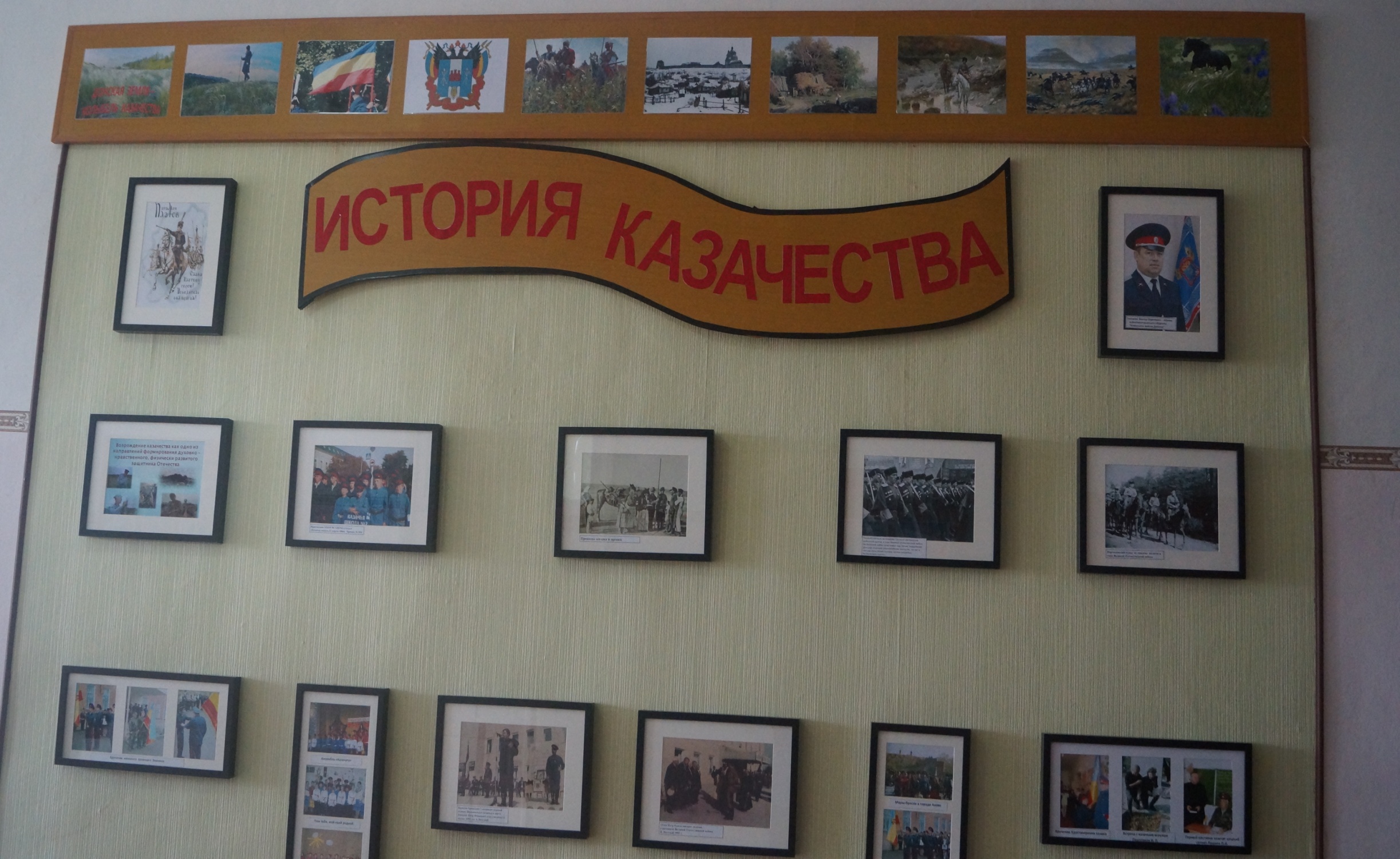  В данной экспозиции находится   136 экспонатов основного фонда и 10 единиц вспомогательного фонда, которые объединены в следующие  тематические коллекции.В данной экспозиции раскрыты следующие темы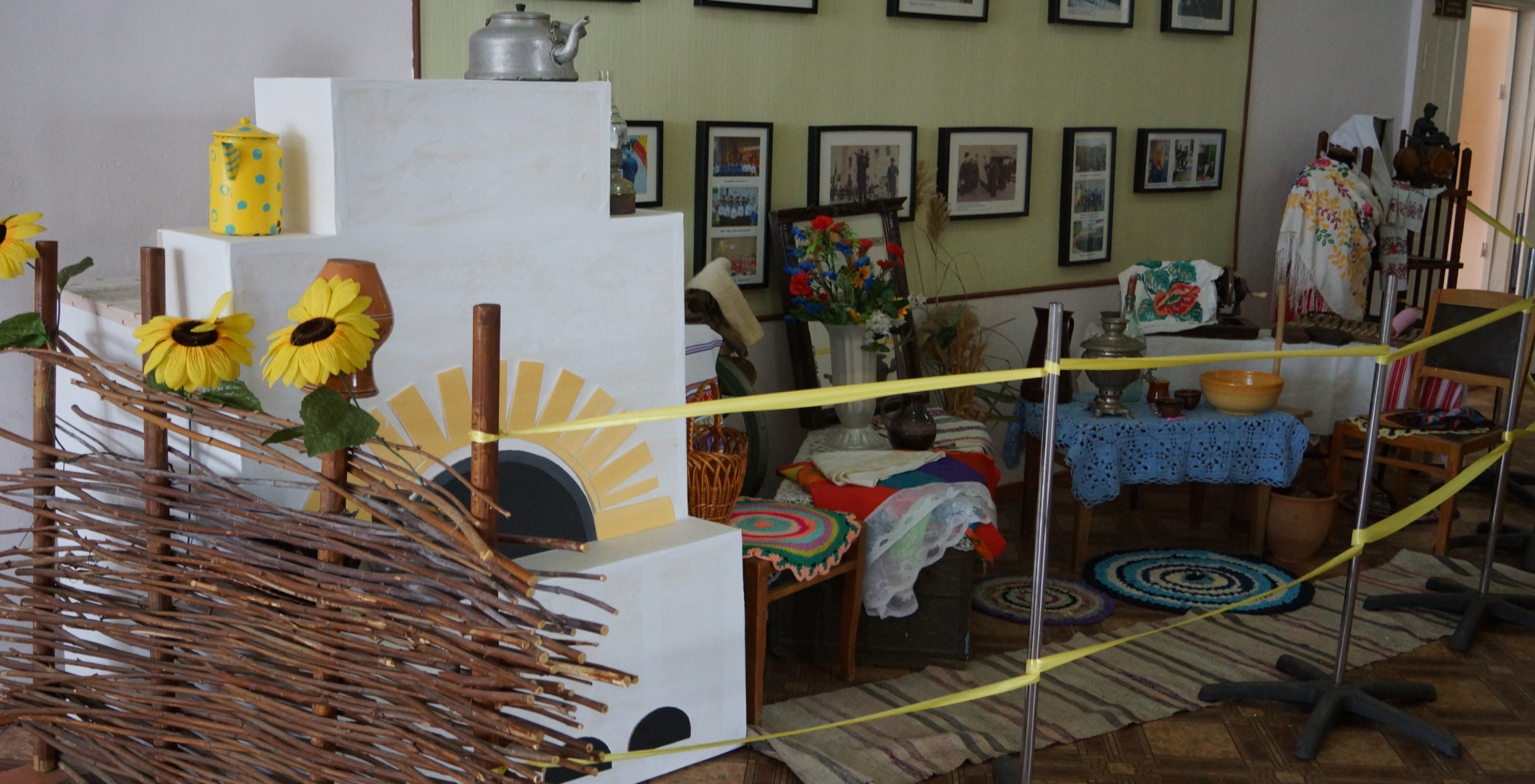 1. «Бабий кут»: Печь, кочерга, макитра, коромысло, стиральная доска.2. Предметы быта: Предметы кухонной утвари: кувшины, рогачи, деревянная лопата, корзины, самовар, чугунки, кочерга, бутыль, горшки, патефон, ступа с толкачом, цеп, серп, рубель.3.«Красный угол». Представлен  обеденный стол, накрытой свадебной скатертью (около 150 лет) стулья, иконой 19 века, убранной вышитым льняным набожником., зеркало, этажерка с элементами декора и игрушкой- матрешкой, рушниками разных видов, разной длины украшавших избу, домотканые половики, лоскутное покрывало, расшитые наволочки.4. «Народный костюм» Одежда представлена: Манекен казачки в сарафане, рубашкой, фартуком, казачья шаль. Рядом стоит сундук для хранения вещей. Швейная машинка.ЭКСПОЗИЦИЯ № 2«Помним, чтим и гордимся» -Великой Отечественной войнеВсе экспозиции   объединены одной мыслью: «Без памяти нет истории».Задачи: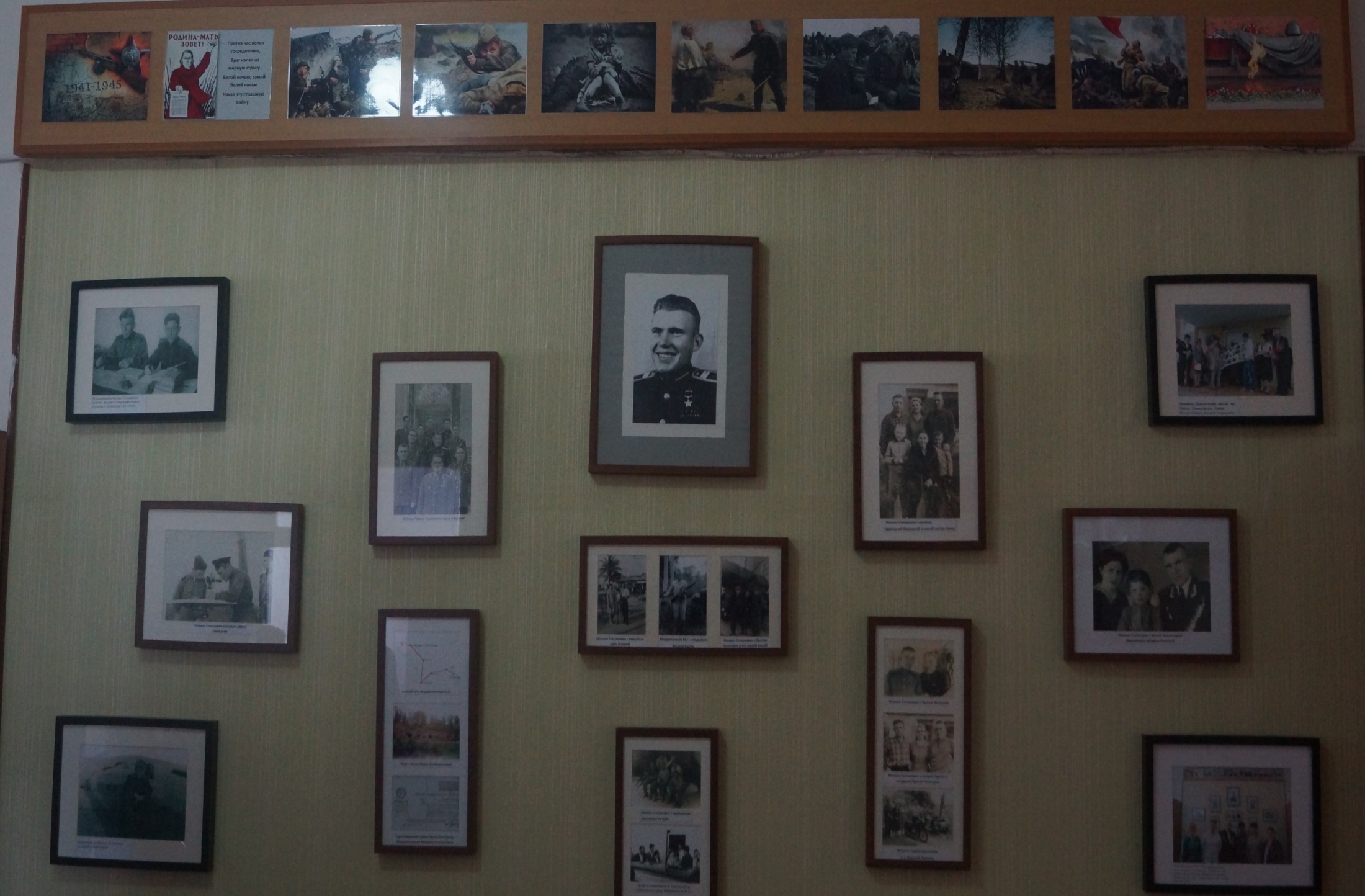 Изучение военной истории на местном краеведческом материале истории родного края Воспитание уважительного отношения к воинскому долгу, людям военной профессии;Воспитание чувства патриотизма, гордости за великую армию России;Увековечение памяти земляков. Установление имен и судеб погибших.: В данной экспозиции представлены  материал о Герое Советского Союза Мордвянникове Михаиле Степановиче, чье имя носит наша школа·  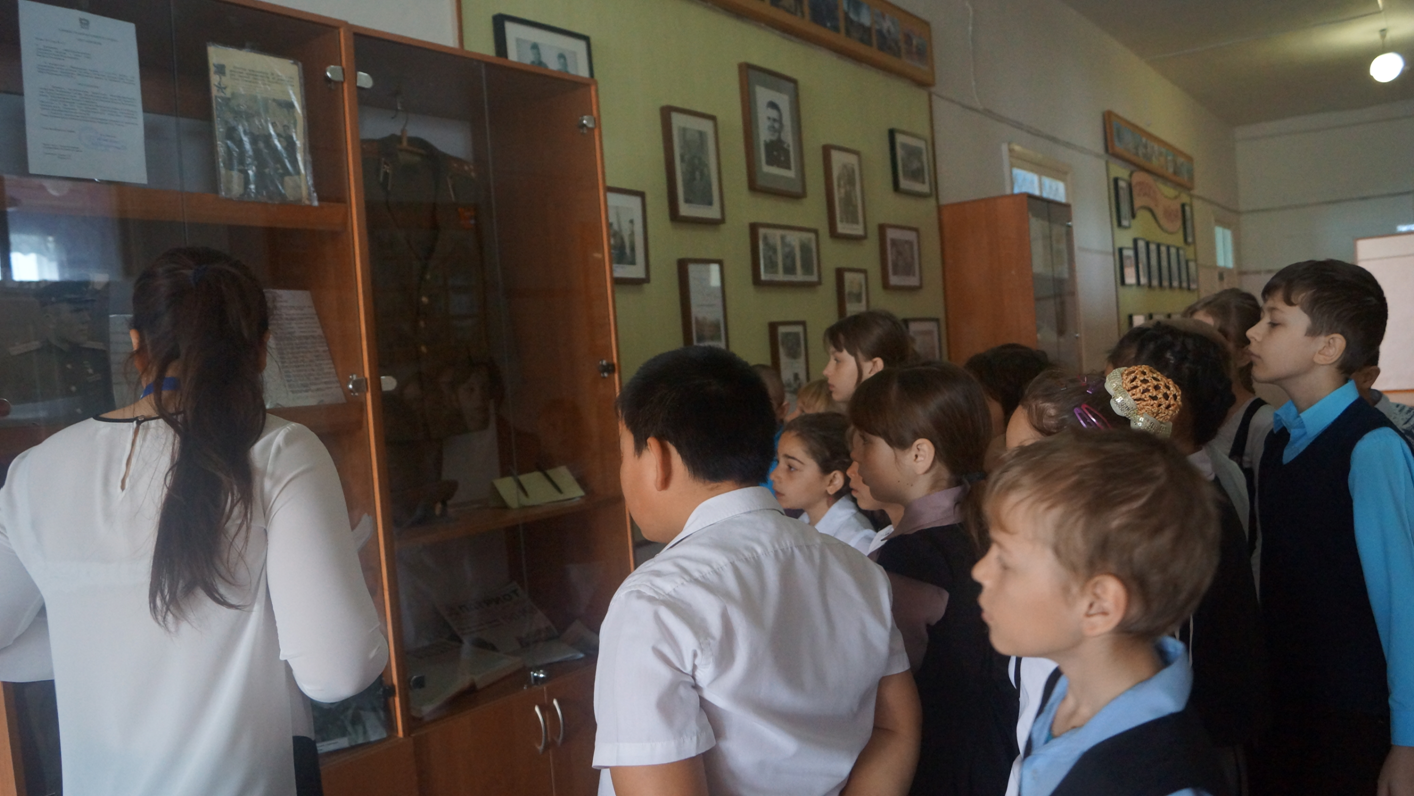 В 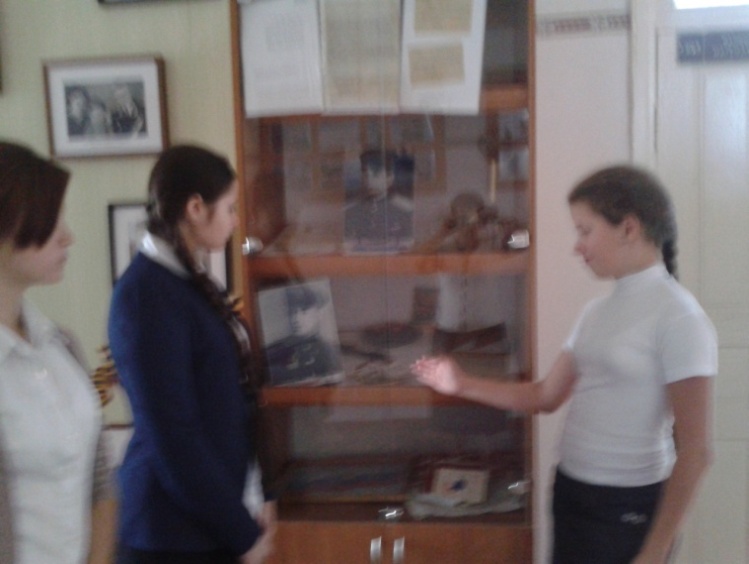 «Учитель в солдатской шинели»-нашим учителям.Карасеву Василию Дмитриевичу.Чернявскому Алексею ИвановичуПамять народная – материал о партизанском отряде им. Литунова, действовавший в Веселовском районе в годы войны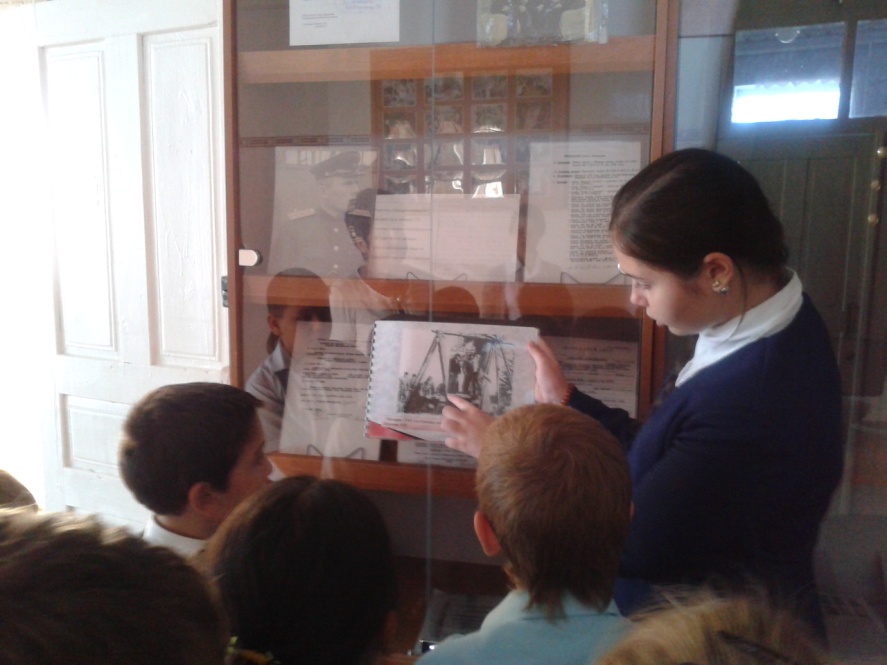 Экспозиция «У войны не женское лицо»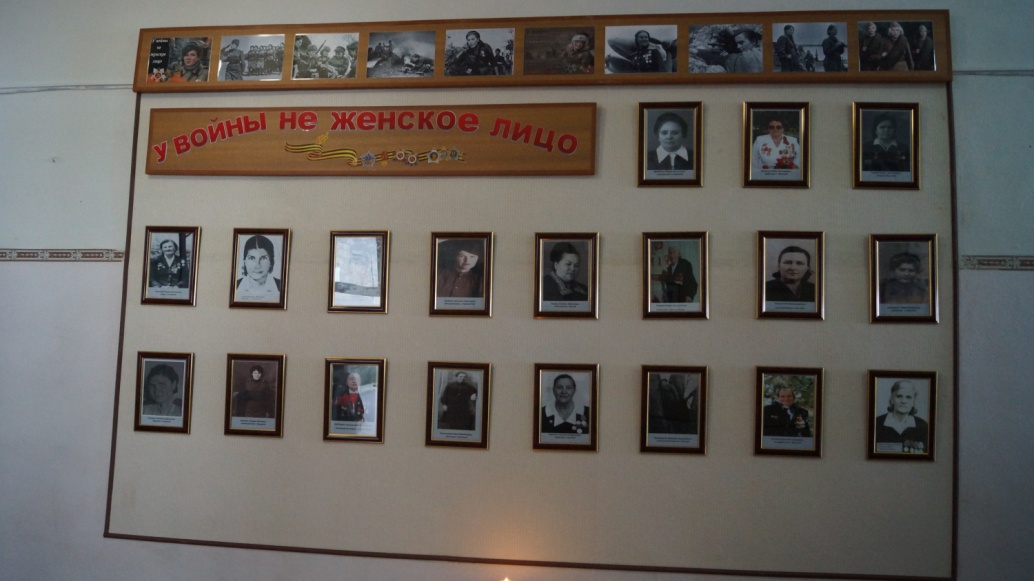 В  в в этом разделе собран материал о женщинах, участницах войны. В экспозиции «Они защищали наш край» Наш край в годы Великой Отечественной войны». Этот раздел повествует о днях оккупации Веселовского района ЭКСПОЗИЦИЯ «Гордость района»-  собран материал о людях, внесших большой вклад в процветание нашей малой родины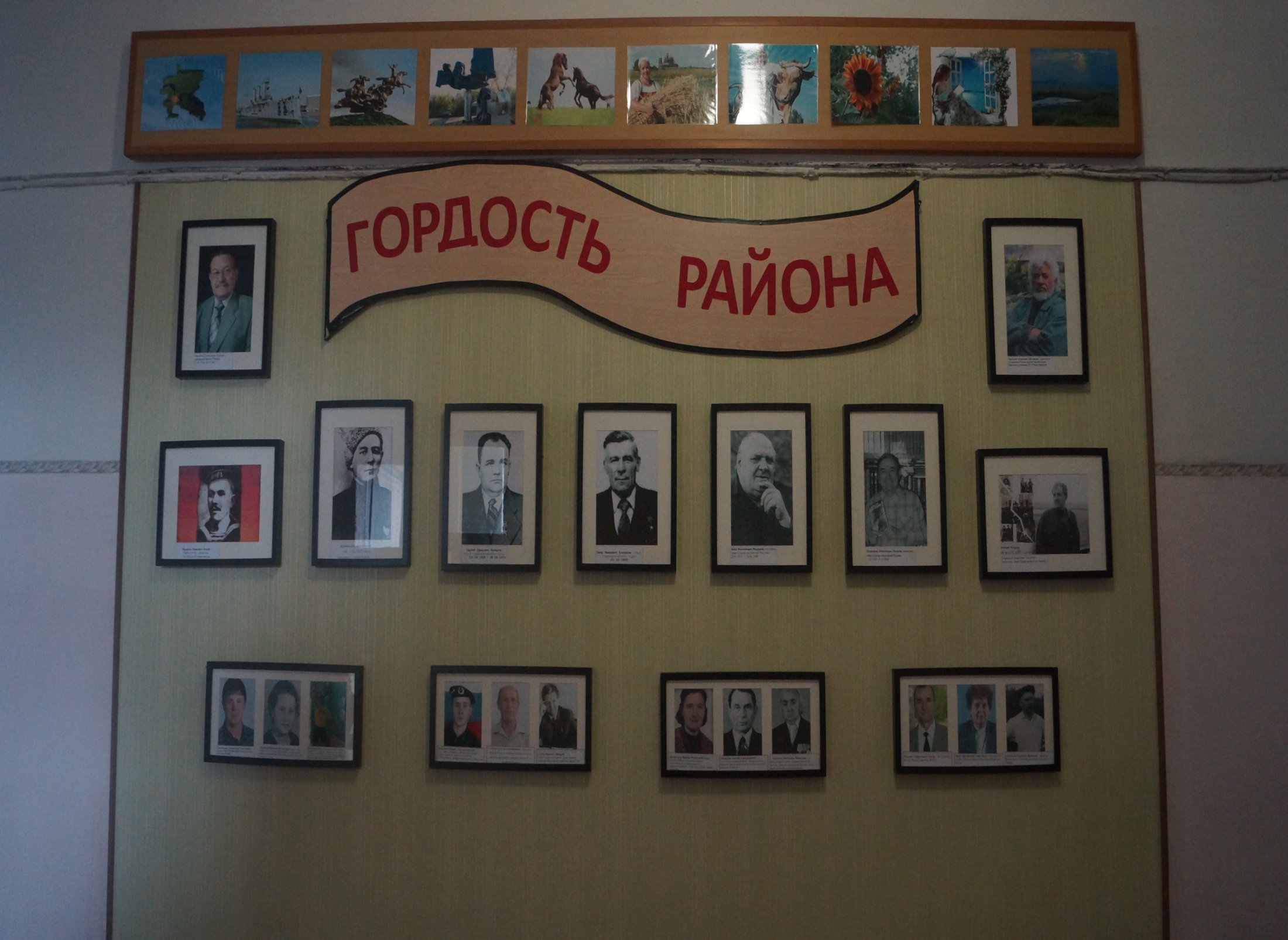 г. 